DOMOV PRO SENIORY HORNÍ STROPNICE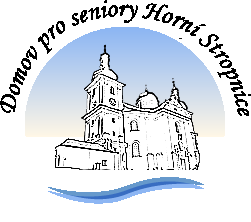 Dobrá Voda 54374 01 Horní Stropnice č.tel. 386327130IČ: 00666254E-mail:zasobovani@domovstropnice.cz                                 Vyřizuje: Bublíková AlenaJana PetrákováŽižkovo náměstí 26374 01 Trhové SvinyVěc: ObjednávkaDobrý den,objednáváme u vás:židle Bora - polypropylen rosso  	- 10 kskřesílko Bora – polypropylen rosso 	- 30 kusůstůl Bergen šedý 120x80		- 10 kusůCena objednávky 104.500,-- Kč.       S pozdravem                                                                         Eva Chaloupecká                                                                         ředitelka DpSV Č.Budějovicích dne 6.12.2021